Туристические события«Железное кружево»       Основным центральным событием «Железного кружева» является конкурс актуального искусства из металлолома «Железное кружево», который проходит в пгт.Зеленогорский на аллее «Интернационалистов» во вторую неделю августа.  Это конкурс среди сварщиков и ковщиков профессионалов и любителей Сибирского региона, которые  в течение нескольких дней на глазах зрителя создают произведения искусства, Арт – объекты из металлических отходов производства (металлолома). Туристы и зрители могут наблюдать за работой мастеров на конкурсной площадке, а так же посетить: мастер-классы по работе с металлом, глиной, кожей, игры на металлических инструментах; интерактивные площадки; выставку - продажу сувенирной продукции; выставку-продажу изделий декоративно прикладного искусства; шоу байкеров; рок фестиваль - Rock fest "Колючая крапива"; фестиваль национальных культур "Истоки".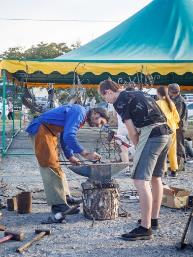 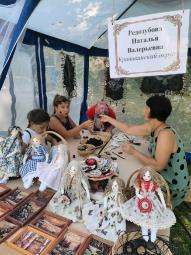 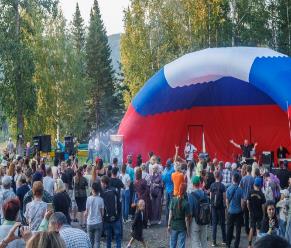 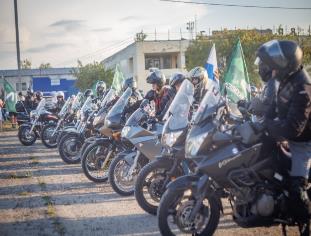 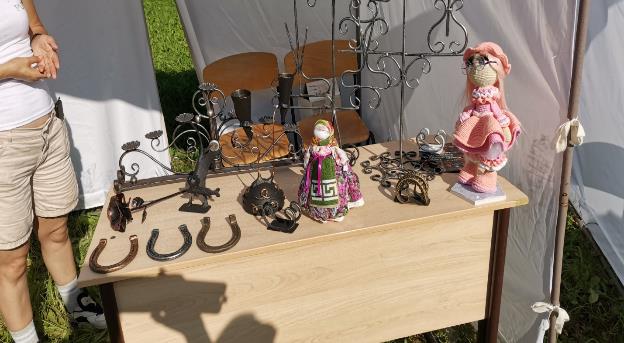 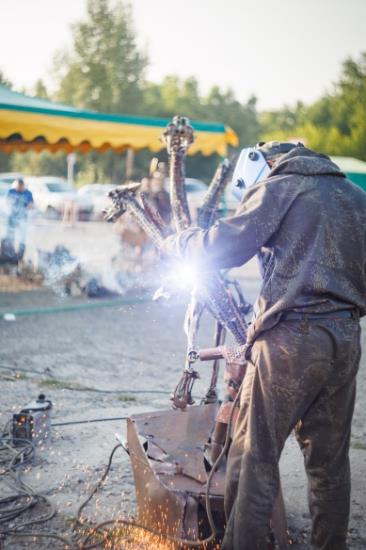 